Want to Host a Clothing Swap Campaign?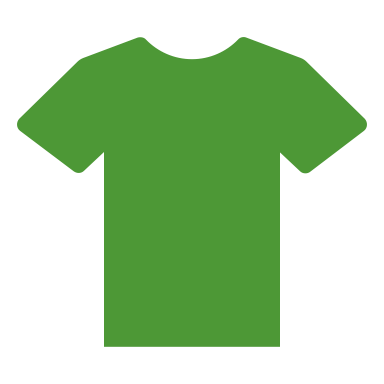 Help the environment  by joining our Clothing Swap Campaign!Sign up hereName GradeEmail Address